معاهدة التعاون بشأن البراءاتاللجنة المعنية بالتعاون التقنيالدورة السابعة والعشرونجنيف، من 22 إلى 30 سبتمبر 2014مشروع جدول الأعمالمن إعداد المكتب الدوليافتتاح الدورةانتخاب الرئيس ونائبي الرئيساعتماد جدول الأعمالمشورة إلى جمعية اتحاد معاهدة التعاون بشأن البراءات حول اقتراح تعيين مكتب سنغافورة للملكية الفكرية كإدارة دولية للبحث الدولي والفحص التمهيدي الدولي في إطار معاهدة التعاون بشأن البراءات.اعتماد تقرير الدورةاختتام الدورة[نهاية الوثيقة]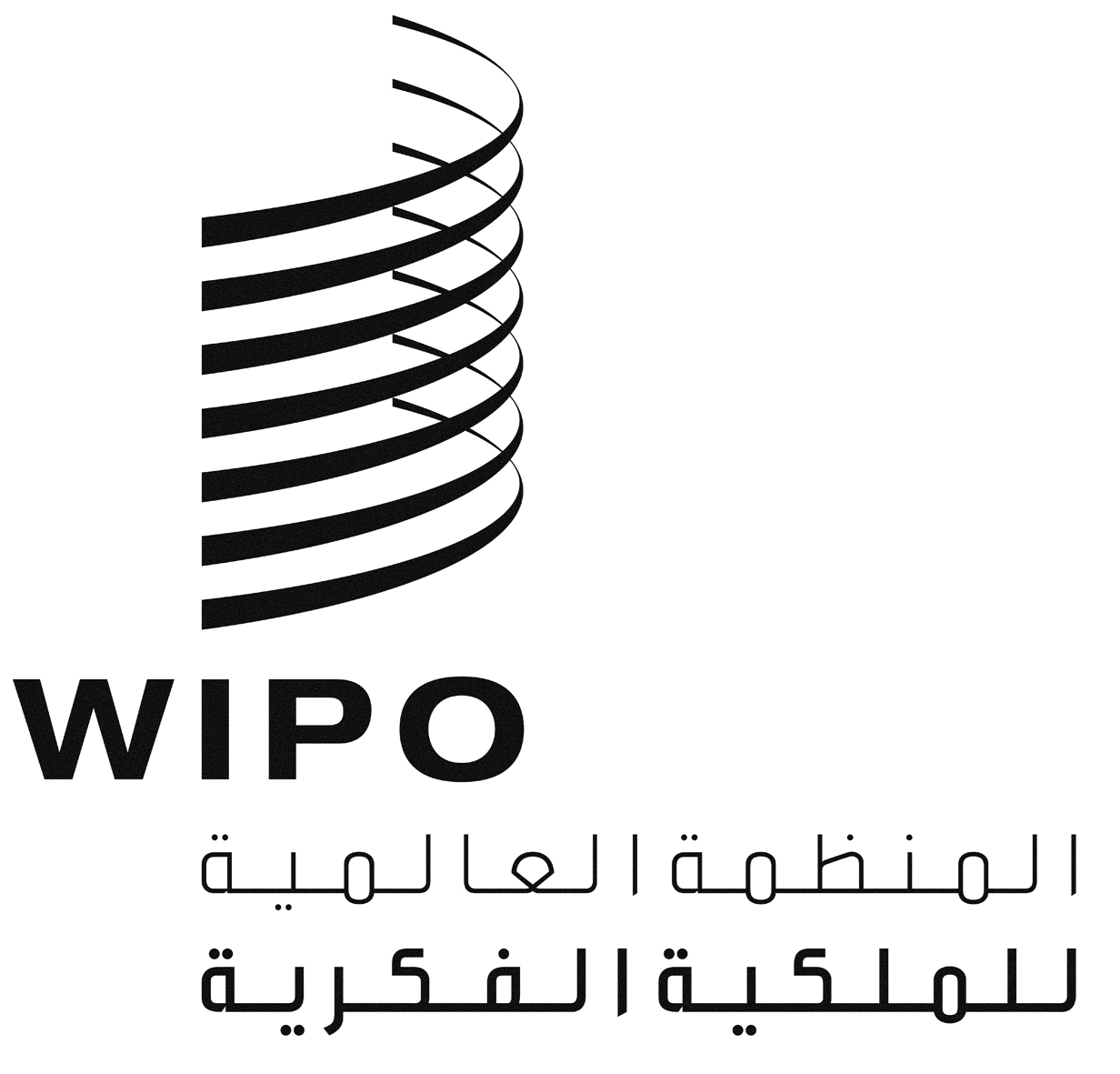 APCT/CTC/27/1PCT/CTC/27/1PCT/CTC/27/1الأصل: بالإنكليزيةالأصل: بالإنكليزيةالأصل: بالإنكليزيةالتاريخ: 15 يوليو 2014التاريخ: 15 يوليو 2014التاريخ: 15 يوليو 2014